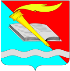 АДМИНИСТРАЦИЯ ФУРМАНОВСКОГО МУНИЦИПАЛЬНОГО РАЙОНА ПОСТАНОВЛЕНИЕ от 11.03.2019					                                                         № 173  г. Фурманов О внесении изменений в постановление администрации Фурмановского муниципального района от 13.11.2018 №955 «О создании Общественного Совета при администрации Фурмановского муниципального района»На основании Федерального закона от 06.10.2003 № 131-ФЗ  «Об общих принципах организации местного самоуправления в Российской Федерации», в целях повышения эффективности взаимодействия населения с органами местного самоуправления, поддержания общественного согласия при решении важнейших социальных и политических вопросов в Фурмановском муниципальном районе, администрация Фурмановского муниципального района постановляет:1. Внести в постановление администрации Фурмановского муниципального района от 13.11.2018 № 955 «О создании Общественного Совета при администрации Фурманов» (далее – постановление) следующие изменения:1.1. Дополнить Положение об Общественном Совете при администрации Фурмановского муниципального района пунктом следующего содержания:«10. Удостоверение члена Общественного Совета при администрации Фурмановского муниципального района»10. Удостоверение члена общественного совета (далее - удостоверение) дает его владельцу право на вход в рабочее время в здание администрации Фурмановского муниципального района.Удостоверение представляет собой двустороннюю карточку с фотографией. Размеры удостоверения - 100 x 65 мм.На лицевой стороне, слева располагается место для фотографии, размером     3 x 4 см, рядом располагается герб Фурмановского муниципального района, под ним располагается текст в три строчки : «Общественный Совет при администрации Фурмановского муниципального района», под ним внизу располагается текст: «Дата выдачи ____» и «Действительно до____». Фотография скрепляется печатью.В верхней части обратной стороны, в центре располагается текст «УДОСТОВЕРЕНИЕ № __». Под ним предусмотрено место в две строки для записи фамилии, имени и отчества члена Общественного Совета, далее - текст, указывающий положение члена Общественного Совета в его структуре. В нижней части располагается подпись главы Фурмановского муниципального района. (Приложение 1 к положению об Общественном Совете при администрации Фурмановского муниципального района).Срок действия удостоверения ограничивается сроком полномочий Общественного Совета.Удостоверение подлежит возврату при досрочном прекращении полномочий члена Общественного Совета, а также при прекращении срока полномочий Общественного Совета.Выдача удостоверений осуществляется в установленном порядке.2. Опубликовать настоящее постановление в сборнике «Вестник администрации Фурмановского муниципального района и Совета  Фурмановского муниципального района», а также разместить на официальном сайте администрации Фурмановского муниципального района.3.  Настоящее постановление вступает в силу с момента его официального опубликования.           4.  Контроль, за исполнением постановления возложить на заместителя главы администрации Фурмановского муниципального района (руководитель аппарата) Чернова А.В.Глава Фурмановского муниципального района                                        Р.А.СоловьевИсп.Ю.Е.Ленева 2-22-59Приложение 1 к положению об Общественном Совете при администрации Фурмановского муниципального района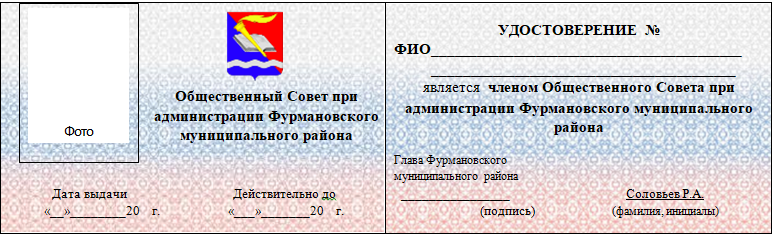 